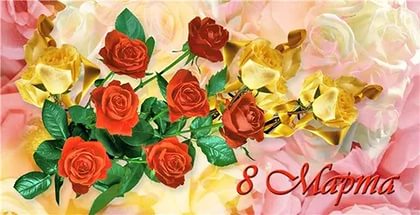 Милые женщины!С  чудесным  ВАС весенним праздником - ЖЕНСКИМ ДНЕМ!Будьте всегда  очаровательны и неотразимы, прекрасны и остроумны, загадочны и гостеприимны, таинственны и  радушны, восхитительны и – ВЛЮБЛЕНЫ!Пусть Вас окружает людское добро, Восхищенье мужчин, рук надежных тепло.Пусть стихи и признанья звучат вновь и вновь,Пусть почаще Вам близкие дарят любовь!Администрация МО «Хохорск»28.02.2018 г. № 187РОССИЙСКАЯ ФЕДЕРАЦИЯИРКУТСКАЯ ОБЛАСТЬМУНИЦИПАЛЬНОЕ ОБРАЗОВАНИЕ «БОХАНСКИЙ РАЙОН»МУНИЦИПАЛЬНОЕ ОБРАЗОВАНИЕ «ХОХОРСК»ДУМАРЕШЕНИЕОб избрании  делегата  для участия в работе III съезда депутатов представительных органов Иркутской областиВ соответствии с постановлением Законодательного собрания Иркутской области от 06.12.2017 г. № 57/28-3С «О III съезде депутатов представительных органов Иркутской области, руководствуясь Федеральным  законом от 06.10.2003 № 131-ФЗ «Об общих принципах организации местного самоуправления в Российской Федерации», Уставом муниципального образования «Хохорск», Дума муниципального образования «Хохорск»РЕШИЛА1. Избрать делегатом для участия в работе  III съезда депутатов представительных органов Иркутской области Никифорову Инну Николаевну (заместитель председателя Думы, член бюджетной комиссии )2. Решение Думы  подлежит опубликованию в печатном средстве массовой информации «Вестник МО «Хохорск» и размещению на официальном сайте в информационно-телекоммуникационной сети «Интернет».           Глава МО  «Хохорск»,           Председатель Думы МО «Хохорск»                        Улаханова А.И.28.02.2018 г. № 188РОССИЙСКАЯ ФЕДЕРАЦИЯИРКУТСКАЯ ОБЛАСТЬМУНИЦИПАЛЬНОЕ ОБРАЗОВАНИЕ «БОХАНСКИЙ РАЙОН»МУНИЦИПАЛЬНОЕ ОБРАЗОВАНИЕ «ХОХОРСК»ДУМАРЕШЕНИЕОБ УТВЕРЖДЕНИИ ПОЛОЖЕНИЯО ПОРЯДКЕ ОРГАНИЗАЦИИ И ПРОВЕДЕНИЯ ПУБЛИЧНЫХСЛУШАНИЙ, ОБЩЕСТВЕННЫХ ОБСУЖДЕНИЙ В МУНИЦИПАЛЬНОМ ОБРАЗОВАНИИ «ХОХОРСК»   В связи с изменением ст.28 Федерального закона №131-ФЗ от 06.10.2003 г. «Об общих принципах организации местного самоуправления в Российской Федерации», Федеральным законом от29.12.2017 г. №455 –ФЗ «О внесении изменений в Градостроительный кодекс Российской Федерации и отдельные законодательные акты Российской Федерации, Дума муниципального образования «Хохорск»РЕШИЛА1. Утвердить Положение о порядке организации и проведения публичныхслушаний, общественных обсуждений в муниципальном образовании «Хохорск»2.Признать утратившим силу Решение Думы №40 от 14.06.2006 г. «Об утверждении Положения о порядке организации и проведения публичных слушаний в МО «Хохорск»  (в редакции №79 от 17.04.2015г.)3.Опубликовать Решение Думы в муниципальном  Вестнике  МО «Хохорск» и разместить  на официальном сайте МО «Боханский район» в информационно-телекоммуникационной сети «Интернет».           Глава МО  «Хохорск»,           Председатель Думы МО «Хохорск»                                 Улаханова А.И.Приложение  к Решению Думы №188  от 28.02.2018 г.ПОЛОЖЕНИЕО ПОРЯДКЕ ОРГАНИЗАЦИИ И ПРОВЕДЕНИЯ ПУБЛИЧНЫХСЛУШАНИЙ, ОБЩЕСТВЕННЫХ ОБСУЖДЕНИЙ В МУНИЦИПАЛЬНОМ ОБРАЗОВАНИИ «ХОХОРСК» Статья 1. Общие положения1. Настоящее Положение регулирует порядок организации и проведения публичных слушаний, общественных обсуждений в муниципальном образовании «Хохорск».2. Публичные слушания, общественные обсуждения проводятся в целях выявления мнения жителей муниципального образования по проектам муниципальных правовых актов по вопросам местного значения, отнесенным к ведению муниципального образования.3. Участвовать в публичных слушаниях, общественных обсуждениях вправе жители муниципального образования.4. Решения публичных слушаний, общественных обсуждений носят для муниципального образования рекомендательный характер. 5. Финансирование организации и проведения публичных слушаний, общественных обсуждений осуществляется за счет средств бюджета муниципального образования, за исключением случаев, установленных законодательством.Статья 2. Вопросы, выносимые на публичные слушания, общественные обсуждения:1. На публичные слушания, общественные обсуждения должны выноситься: 1) проект устава муниципального образования, а также проект муниципального нормативного правового акта о внесении изменений и дополнений в данный устав, кроме случаев, когда в устав муниципального образования вносятся изменения в форме точного воспроизведения положений Конституции Российской Федерации, федеральных законов, конституции (устава) или законов субъекта Российской Федерации в целях приведения данного устава в соответствие с этими нормативными правовыми актами;2) проект местного бюджета и отчет о его исполнении;3) проект стратегии социально-экономического развития муниципального образования;         4) вопросы о преобразовании муниципального образования, за исключением случаев, если в соответствии со статьей 13 Федерального закона «Об общих принципах организации местного самоуправления в Российской Федерации» для преобразования муниципального образования требуется получение согласия населения муниципального образования, выраженного путем голосования либо на сходах граждан.По проектам генеральных планов, проектам правил землепользования и застройки, проектам планировки территории, проектам межевания территории, проектам правил благоустройства территорий, проектам, предусматривающим внесение изменений в один из указанных утвержденных документов, проектам решений о предоставлении разрешения на условно разрешенный вид использования земельного участка или объекта капитального строительства, проектам решений о предоставлении разрешения на отклонение от предельных параметров разрешенного строительства, реконструкции объектов капитального строительства, вопросам изменения одного вида разрешенного использования земельных участков и объектов капитального строительства на другой вид такого использования при отсутствии утвержденных правил землепользования и застройки проводятся общественные обсуждения или публичные слушания,   с учетом положений законодательства о градостроительной деятельности.Статья 3. Инициатива проведения публичных слушаний, общественных обсуждений.1. Публичные слушания, общественные обсуждения проводятся по инициативе населения муниципального образования, Думы муниципального образования, главы поселения.2. Население муниципального образования может выступать с инициативой проведения публичных слушаний, общественных обсуждений по проектам муниципальных правовых актов, внесенных в установленном порядке на рассмотрение Думы муниципального образования или главы муниципального образования.Дума муниципального образования может выступать с инициативой проведения публичных слушаний, общественных обсуждений по проектам муниципальных правовых актов, внесенных в установленном порядке на рассмотрение Думы муниципального образования.Глава муниципального образования выступает с инициативой проведения публичных слушаний, общественных обсуждений по проектам муниципальных правовых актов, внесенных им на рассмотрение Думы муниципального образования, и по проектам правовых актов главы муниципального образования.Статья 4. Порядок обращения населения муниципального образования с инициативой проведения публичных слушаний, общественных обсуждений.1. Население муниципального образования инициирует проведение публичных слушаний, общественных обсуждений посредством направления в Думу обращения о проведении публичных слушаний с приложением подписей не менее  10   жителей муниципального образования, обладающих избирательным правом.2. В обращении населения  о проведении публичных слушаний, общественных обсуждений указываются:1) проект муниципального правового акта, предлагаемый для обсуждения на публичных слушаниях, общественных обсуждениях;2) обоснование необходимости проведения публичных слушаний, общественных обсуждений;3) фамилии, имена и отчества, даты рождения, адреса места жительства, серии и номера паспортов, контактные телефоны, подписи инициаторов проведения публичных слушаний, общественных обсуждений (не менее 5 человек).3. К обращению населения о проведении публичных слушаний, общественных обсуждений могут прилагаться информационные, аналитические материалы, иные документы и материалы, относящиеся к теме публичных слушаний, общественных обсуждений.4. Подписи в поддержку инициативы проведения публичных слушаний, общественных обсуждений собираются на подписных листах, где указываются: фамилия, имя, отчество, дата рождения, серия и номер паспорта, адрес места жительства, подпись и дата ее внесения. Каждый подписной лист должен содержать цель сбора подписей (поддержка инициативы проведения публичных слушаний, общественных обсуждений по проекту муниципального правового акта "наименование проекта"). Лица, собирающие подписи, обязаны по требованию гражданина представить для ознакомления полный текст проекта муниципального правового акта, который предполагается обсудить на публичных слушаниях, общественных обсуждений.5. Обращение населения муниципального образования о проведении публичных слушаний, общественных обсуждений, поданное в Думу муниципального образования в соответствии с настоящей статьей, рассматривается на заседании Думы в присутствии инициаторов проведения публичных слушаний, общественных обсуждений.По результатам рассмотрения обращения Дума принимает решение о проведении публичных слушаний либо отказывает в их проведении с обоснованием причин отказа.В проведении публичных слушаний, общественных обсуждений может быть отказано в случае, если на публичные слушания предлагается вынесение вопроса, не указанного в статье 2 настоящего Положения, или не соблюден порядок обращения населения муниципального образования с инициативой проведения публичных слушаний, общественных обсуждений, предусмотренный настоящей статьей.Статья 5. Назначение публичных слушаний, общественных обсуждений.1. В случае, если инициатором проведения публичных слушаний, общественных обсуждений является население муниципального образования, решение о назначении публичных слушаний, общественных обсуждений принимается Думой муниципального образования.В случае, если инициатором проведения публичных слушаний, общественных обсуждений является глава поселения, решение о назначении публичных слушаний, общественных обсуждений принимается главой поселения.Решение о назначении публичных слушаний, общественных обсуждений оформляется в виде правового акта органа, уполномоченного принимать указанное решение.2. В правовом акте о назначении публичных слушаний, общественных обсуждений указываются:         1) тема публичных слушаний, общественных обсуждений2) организатор публичных слушаний, общественных обсуждений;3) срок, место и время приема письменных замечаний и предложений жителей города по вопросам, выносимым на публичные слушания, общественные обсуждения;4) форма публичных слушаний, общественных обсуждений в соответствии со статьей 6 настоящего Положения;5) место (места), дата и время проведения публичных слушаний, общественных обсуждений.3. Правовой акт о назначении публичных слушаний, общественных обсуждений подлежит официальному опубликованию (обнародованию) не позднее чем за три дня до начала слушаний, обсуждений, если законодательством, Уставом поселения не установлен иной срок.4. Проект муниципального правового акта, предлагаемого для обсуждения на публичных слушаниях, общественных обсуждений, публикуется или доводится до сведения населения через средства массовой информации не позднее чем за три дня до начала слушаний, обсуждений, если законодательством, Уставом поселения не установлен иной срок.Проект муниципального правового акта, предлагаемого для обсуждения на публичных слушаниях, общественных обсуждений, подлежащий обязательному опубликованию в соответствии с законодательством, Уставом поселения, публикуется в официальных источниках опубликования муниципальных правовых актов муниципального образования.Не подлежащий обязательному опубликованию проект муниципального правового акта, предлагаемого для обсуждения на публичных слушаниях, общественных обсуждений, может доводиться до сведения населения посредством:неофициального опубликования;указания в правовом акте о назначении публичных слушаний, общественных обсуждений сведений о месте и времени ознакомления с проектом муниципального правового акта, предлагаемым для обсуждения на публичных слушаниях, общественных обсуждений;доведения его содержания до всеобщего сведения по радио, телевидению, в печати, сети "Интернет" путем передачи о нем сообщения, объявления, дачи аннотации, разъяснения, интервьюирования и другим способом.Статья 6. Формы публичных слушаний, общественных обсуждений.1. Публичные слушания, общественные обсуждения могут проводиться в следующих формах:1) слушания в Думе муниципального образования или администрации муниципального образования с участием жителей поселения в соответствии со статьей 9 настоящего Положения;2) публичные мероприятия в соответствии со статьей 10 настоящего Положения.2. До проведения публичных слушаний, общественных обсуждений в формах, указанных в части 1 настоящей статьи, жители муниципального образования представляют письменные предложения и замечания по вопросам, выносимым на публичные слушания, в соответствии со статьей 8 настоящего Положения.Статья 7. Порядок организации публичных слушаний, общественных обсуждений1. Подготовку и проведение публичных слушаний, общественных обсуждений обеспечивает организатор публичных слушаний.2.Организатором публичных слушаний, общественных обсуждений, назначаемых Думой поселения, может быть постоянная комиссия Думы поселения, к предметам ведения которой относится выносимый на публичные слушания, общественные обсуждения вопрос, либо специально созданная временная комиссия или рабочая группа депутатов.Организатором публичных слушаний, общественных обсуждений, назначаемых главой муниципального образования, может быть структурное подразделение администрации поселения либо специально созданная рабочая комиссия.3. Организатор публичных слушаний, общественных обсуждений:1) определяет место и время проведения публичных слушаний, общественных обсуждений;2) определяет председателя и секретаря публичных слушаний, общественных обсуждений;3) составляет план работы по подготовке и проведению публичных слушаний, общественных обсуждений;4) определяет перечень представителей органов местного самоуправления, специалистов, экспертов и иных лиц, приглашаемых для выступлений перед участниками публичных слушаний, общественных обсуждений (далее - докладчики);5) по вопросам, выносимым на публичные слушания, общественные обсуждения, организует выступления представителей органов местного самоуправления, специалистов, экспертов и иных лиц на собраниях жителей, в печатных средствах массовой информации, по радио и телевидению;6) составляет список докладчиков, выступающих на публичных слушаниях, общественных обсуждениях;7) устанавливает порядок и последовательность выступлений на публичных слушаниях, общественных обсуждениях;8) решает иные вопросы организации и проведения публичных слушаний, общественных обсуждений.Статья 8. Порядок представления письменных предложений и замечаний по вопросам, выносимым на публичные слушания, общественные обсуждения.1. Жители муниципального образования представляют организатору публичных слушаний, общественных обсуждений в письменной форме замечания и предложения по вопросам, выносимым на публичные слушания, общественные обсуждения, в срок, место и время, указанные в правовом акте о назначении публичных слушаний, общественных обсуждений.2. Замечания и предложения должны быть подписаны с указанием фамилии, имени, отчества, даты рождения, адреса места жительства и поданы в срок, установленный организатором публичных слушаний, общественных обсуждений.3. Организатор публичных слушаний, общественных обсуждений анализирует и обобщает все представленные предложения и замечания жителей муниципального образования, выносит их на публичные слушания, общественные обсуждения в виде доклада и прилагает к протоколу публичных слушаний, общественных обсуждений.4. Замечания и предложения, не относящиеся к вопросам, выносимым на публичные слушания, общественные обсуждения, не соответствующие требованиям, указанным в частях 1, 2 настоящей статьи, организатором публичных слушаний, общественных обсуждений не рассматриваются и к протоколу публичных слушаний, общественных обсуждений не прилагаются.Статья 9. Порядок проведения слушаний, общественных обсуждений в Думе муниципального образования или администрации муниципального образования с участием жителей поселения1. Публичные слушания, общественные обсуждения в Думе муниципального образования проводятся в порядке, предусмотренном Регламентом Думы для проведения депутатских слушаний, с особенностями, предусмотренными статьей 10 настоящего Положения.2. Публичные слушания, общественные обсуждения в администрации муниципального образования проводятся в порядке, предусмотренном Регламентом работы администрации муниципального образования для проведения административного комитета, с особенностями, предусмотренными статьей 10 настоящего Положения.Статья 10. Порядок проведения публичных мероприятий1. Перед началом публичных слушаний, общественных обсуждений в форме публичных мероприятий участники публичных слушаний, общественных обсуждений подлежат регистрации.Регистрация участников публичных слушаний, общественных обсуждений обеспечивается организатором публичных слушаний.При регистрации участники публичных слушаний, общественных обсуждений предъявляют паспорт.Отказ в регистрации допускается в случае, если лицо не представило при регистрации паспорт либо не является жителем муниципального образования.2. Организатор публичных слушаний, общественных обсуждений обеспечивает ведение аудиозаписи и (или) видеозаписи публичных слушаний.3. Публичные слушания, общественные обсуждения открываются и проводятся председателем публичных слушаний.Председатель публичных слушаний, общественных обсуждений оглашает вопросы, подлежащие обсуждению на публичных слушаниях, общественных обсуждениях, порядок и последовательность проведения публичных слушаний, общественных обсуждений, время, отведенное на выступление участникам публичных слушаний, общественных обсуждений, представляет докладчиков, а также оглашает иную информацию, необходимую для проведения публичных слушаний, общественных обсуждений.Председатель публичных слушаний, общественных обсуждений, общественных обсуждений следит за соблюдением порядка проведения публичных слушаний, общественных обсуждений. В случае, если выступающий на публичных слушаниях, общественных обсуждениях превышает время, отведенное для доклада, либо отклоняется от темы выступления (обсуждаемого вопроса), председатель публичных слушаний, общественных обсуждений вправе сделать выступающему предупреждение, а если предупреждение не учитывается - прервать выступление.Участники публичных слушаний, общественных обсуждений, подавшие письменную заявку о своем выступлении до окончания регистрации, вправе выступать на публичных слушаниях, общественных обсуждений. Каждый из участников публичных слушаний, общественных обсуждений вправе выступить не более одного раза. Никто не вправе выступать на публичных слушаниях, общественных обсуждениях без разрешения председателя публичных слушаний. Нарушивший эти правила лишается председателем публичных слушаний слова, общественных обсуждений без предупреждения.Председатель публичных слушаний, общественных обсуждений вправе удалять из зала лиц, мешающих проведению публичных слушаний, общественных обсуждений.4. Протокол публичных слушаний, общественных обсуждений ведется секретарем публичных слушаний, общественных обсуждений.В протоколе публичных слушаний, общественных обсуждений отражаются дата и место проведения публичных слушаний, общественных обсуждений, количество участников публичных слушаний, общественных обсуждений, вопросы, подлежащие обсуждению на публичных слушаниях, общественных обсуждениях, последовательность проведения публичных слушаний, общественных обсуждений, фамилия, имя, отчество докладчика или выступающего участника, краткое содержание доклада или выступления, предложения и замечания участников и иные обстоятельства, имеющие существенное значение для составления объективного заключения о результатах проведения публичных слушаний, общественных обсуждений. К протоколу прилагаются список всех зарегистрированных участников, а также поступившие в письменном виде замечания и предложения участников публичных слушаний, общественных обсуждений.Протокол публичных слушаний, общественных обсуждений оформляется секретарем публичных слушаний, общественных обсуждений в течение 5 рабочих дней со дня окончания публичных слушаний, общественных обсуждений и подписывается председательствующим на публичных слушаниях, общественных обсуждениях в течение 2 рабочих дней со дня оформления секретарем публичных слушаний, общественных обсуждений протокола публичных слушаний, общественных обсуждений.Протокол публичных слушаний подписывается председателем и секретарем публичных слушаний.Статья 11. Результаты публичных слушаний, общественных обсуждений1. Итогом проведения публичных слушаний, общественных обсуждений является подготовка организатором публичных слушаний, общественных обсуждений информации о результатах публичных слушаний, общественных обсуждений, подлежащей опубликованию (обнародованию) в порядке, установленном для официального опубликования (обнародования) муниципальных правовых актов муниципального образования.В информации указывается:1) наименование проекта муниципального правового акта, вынесенного на публичные слушания, общественные обсуждения;2) наименование инициатора проведения публичных слушаний, общественных обсуждений;3) дата, номер и наименование муниципального правового акта о назначении публичных слушаний, общественных обсуждений, а также дата и источник его опубликования;4) дата и место проведения публичных слушаний, общественных обсуждений с указанием количества участников публичных слушаний, общественных обсуждений;5) поступившие в ходе публичных слушаний, общественных обсуждений предложения и замечания к проекту муниципального правового акта, вынесенному на публичные слушания, общественных обсуждения, с указанием фамилии, имени и отчества участника публичных слушаний, общественных обсуждений внесшего предложения и замечания;6) иные сведения о результатах публичных слушаний, общественных обсуждений.2. Информация о результатах публичных слушаний, общественных обсуждений доводится организатором публичных слушаний, общественных обсуждений до сведения органа местного самоуправления, уполномоченного принимать соответствующие правовые акты.3. Информация о результатах публичных слушаний, общественных обсуждений носит рекомендательный характер и учитывается при принятии решений по вопросам, которые выносились на публичные слушания, общественные обсуждения.4.  Результаты публичных мероприятий, включая мотивированное обоснование принятых решений, должны быть опубликованы (обнародованы) в средствах массовой информации и размещены на официальном сайте органа местного самоуправления в течение 5 рабочих дней.28.02.2018 г. № 189РОССИЙСКАЯ ФЕДЕРАЦИЯИРКУТСКАЯ ОБЛАСТЬМУНИЦИПАЛЬНОЕ ОБРАЗОВАНИЕ «БОХАНСКИЙ РАЙОН»МУНИЦИПАЛЬНОЕ ОБРАЗОВАНИЕ «ХОХОРСК»ДУМАРЕШЕНИЕО ВНЕСЕНИИ ИЗМЕНЕНИЙ В РЕШЕНИЕ ДУМЫ №149 ОТ 14.09.2012 Г.  «О МУНИЦИПАЛЬНОЙ СЛУЖБЕ В МУНИЦИПАЛЬНОМ ОБРАЗОВАНИИ «ХОХОРСК» (в редакции от  22.11. 2017 г №177)В соответствии со статьей 46 Федерального закона «Об общих принципах организации местного самоуправления в Российской Федерации», статьей 15 Федерального закона от 25 декабря 2008 года N 273-ФЗ «О противодействии коррупции», статьей 27.1 Федерального закона от 2 марта 2007 года № 25-ФЗ «О муниципальной службе в Российской Федерации», статьями 32, 47 Устава муниципального образования «Хохорск»,  Дума муниципального образования «Хохорск»РЕШИЛА:1. Внести в Решение Думы муниципального образования «Хохорск» от 14.09.2012 г.  № 149 «О муниципальной службе в муниципальном образовании «Хохорск» следующие изменения: Статью 53  «Взыскания за несоблюдение ограничений и запретов, требований о предотвращении или об урегулировании конфликта интересов и неисполнение обязанностей, установленных в целях противодействия коррупции» дополнить частью 4 следующего содержания:«4. Сведения о применении к муниципальному служащему взыскания в виде увольнения в связи с утратой доверия включаются органом местного самоуправления, в котором муниципальный служащий проходил муниципальную службу, в реестр лиц, уволенных в связи с утратой доверия, предусмотренный статьей 15 Федерального закона от 25 декабря 2008 года № 273-ФЗ "О противодействии коррупции».2. Настоящее Решение вступает в силу со дня его опубликования в муниципальном Вестнике МО «Хохорск»Председатель Думы МО «Хохорск»Глава муниципального образованияУлаханова А.И.28.02.2018 г. № 190РОССИЙСКАЯ ФЕДЕРАЦИЯИРКУТСКАЯ ОБЛАСТЬМУНИЦИПАЛЬНОЕ ОБРАЗОВАНИЕ «БОХАНСКИЙ РАЙОН»МУНИЦИПАЛЬНОЕ ОБРАЗОВАНИЕ «ХОХОРСК»ДУМАРЕШЕНИЕО ВНЕСЕНИИ ИЗМЕНЕНИЙ В НОРМАТИВЫ ФОРМИРОВАНИЯ РАСХОДОВ НА ОПЛАТУ ТРУДА ГЛАВЫ МО «ХОХОРСК»         На основании постановления Правительства Иркутской области  от 27 ноября 2014 года № 599-пп, « Об установлении нормативов формирования расходов на оплату труда депутатов, выборных должностных лиц местного самоуправления, служащих и содержание органов местного самоуправления  муниципальных образований Иркутской области», в соответствии с постановлением Правительства Иркутской области  от 28 декабря 2017 года № 900-пп «О внесении изменений в нормативы формирования расходов на оплату труда выборных должностных лиц местного самоуправления, Дума муниципального образования «Хохорск»РЕШИЛА:1. Внести изменения в Решение Думы № 151 от 31.03.2017 «О внесении изменений в нормативы формирования  расходов на оплату труда Главы МО «Хохорск» .2. Заменить в п.5 строку  «норматив на формирование расходов на оплату труда глав муниципальных образований определяется по следующей формуле:», на строку «норматив формирования расходов на оплату труда глав муниципальных образований определяется по следующей формуле : 3. Исключить абзац: « - повышающий коэффициент, применяемый для муниципальных образований Иркутской области, в бюджетах которых доля дотаций из других бюджетов бюджетной системы Российской Федерации и (или) налоговых доходов по дополнительным нормативам отчислений в размере, не превышающем расчетного объема дотации на выравнивание бюджетной обеспеченности (части расчетного объема дотации), замененной дополнительными нормативами отчислений, в собственных доходах в отчетном году составляет менее 20%, размер которого составляет 1.4. Заменить (коэффициент денежного поощрения и иных дополнительных выплат) 6,7 на 7,455. Заменить = 5219,27; на = 5283,54 следовательно,Nфрот = 5333,24*7,45+5283,54=45016,18*1,6=72025,88Утвердить годовой норматив; 72025,88*12=864310,56Настоящее решение распространяется на правоотношения, возникшие с 1 января 2018 года.Опубликовать настоящее Решение в Вестнике МО «Хохорск»Председатель Думы МО «Хохорск»Глава муниципального образования «Хохорск»Улаханова А.И.28.02.2018 г. № 191РОССИЙСКАЯ ФЕДЕРАЦИЯИРКУТСКАЯ ОБЛАСТЬМУНИЦИПАЛЬНОЕ ОБРАЗОВАНИЕ «БОХАНСКИЙ РАЙОН»МУНИЦИПАЛЬНОЕ ОБРАЗОВАНИЕ «ХОХОРСК»ДУМАРЕШЕНИЕО ВНЕСЕНИИ ИЗМЕНЕНИЙ В ПОЛОЖЕНИЕ О СИСТЕМЕ ОПЛАТЫ ТРУДА РАБОТНИКОВ УЧРЕЖДЕНИЙ КУЛЬТУРЫ, НАХОДЯЩИХСЯ В ВЕДЕНИИ МО «ХОХОРСК»      В соответствии с Федеральным законом от 06.10.2003 г №131-ФЗ «Об общих принципах организации местного самоуправления в РФ», в соответствии с Законом Иркутской области от 27 декабря 2016 года № 131-оз  «Об оплате труда работников государственных учреждений. Иркутской области», Дума муниципального образования «Хохорск»РЕШИЛА:  1. Внести в Положение о системе оплаты  труда работников учреждений культуры, находящихся в ведении МО «Хохорск»,  утвержденное Решением Думы МО «Хохорск» от 25.12.2013  № 23 (далее – Положение) следующие изменения:       1.1 заменить  п.12, глава 2 абзац «повышающий коэффициент по должностям (профессиям), не предусматривающим категорирование не может превышать 0,2» на  «повышающий коэффициент по должностям (профессиям), не предусматривающим категорирование не может превышать 0,5»  1.2  приложение № 1 к Положению изложить в редакции приложения к настоящему Решению2. Настоящее Решение вступает в силу со дня опубликования, но не ранее 1 января 2018 года.3.Опубликовать данное Решение в Вестнике МО «Хохорск»Председатель ДумыГлава муниципального образованияА.И.Улаханова28.02.2018 г. №13РОССИЙСКАЯ ФЕДЕРАЦИЯИРКУТСКАЯ ОБЛАСТЬ МУНИЦИПАЛЬНОЕ ОБРАЗОВАНИЕ «БОХАНСКИЙ РАЙОН»
МУНИЦИПАЛЬНОЕ ОБРАЗОВАНИЕ «ХОХОРСК»ГЛАВА АДМИНИСТРАЦИИПОСТАНОВЛЕНИЕО ВНЕСЕНИИ ИЗМЕНЕНИЙ В ПОСТАНОВЛЕНИЕ ГЛАВЫ АДМИНИСТРАЦИИ № 93 ОТ 26.12.2012 г.«ОБ УТВЕРЖДЕНИИ АДМИНИСТРАТИВНОГО РЕГЛАМЕНТА ПО ПРЕДОСТАВЛЕНИЮ МУНИЦИПАЛЬНОЙ УСЛУГИ «ПРИСВОЕНИЕ И УТОЧНЕНИЕ ПОЧТОВЫХ АДРЕСОВ ЗДАНИЯМ И СООРУЖЕНИЯМ» (с изменениями и дополнениями)На основании постановления  Правительства РФ  от 19.11.2014 г. №1221 «Об утверждении правил присвоения и аннулирования адресов» (в редакции от 12.08.2015 г. №832) и протеста прокурора Боханского районаПОСТАНОВЛЯЮ:1. в п.2.8.1 раздела 2 слова «Срок предоставления муниципальной услуги не должен превышать 30 дней» заменить словами «не более чем 18 рабочих дней со дня поступления заявления».2. раздел 2 дополнить п.2.12.2 Аннулирование адреса объекта адресации осуществляется в случаях:а) прекращения существования объекта адресации;б) отказа в осуществлении кадастрового учета объекта адресации по основаниям, указанным в пунктах 1 и 3 части 2 статьи 27 Федерального закона «О государственном кадастре недвижимости»;в) присвоения объекту адресации нового адреса. Аннулирование адреса объекта адресации в случае прекращения существования объекта адресации осуществляется после снятия этого объекта адресации с кадастрового учета, за исключением случаев аннулирования и исключения сведений об объекте адресации, указанных в частях 4 и 5 статьи 24 Федерального закона «О государственном кадастре недвижимости», из государственного кадастра недвижимости. Аннулирование адреса существующего объекта адресации без одновременного присвоения этому объекту адресации нового адреса не допускается.Аннулирование адресов объектов адресации, являющихся преобразуемыми объектами недвижимости (за исключением объектов адресации, сохраняющихся в измененных границах), осуществляется после снятия с учета таких преобразуемых объектов недвижимости. Аннулирование и повторное присвоение адресов объектам адресации, являющимся преобразуемыми объектами недвижимости, которые после преобразования сохраняются в измененных границах, не производится. В случае аннулирования адреса здания или сооружения в связи с прекращением его существования как объекта недвижимости одновременно аннулируются адреса всех помещений в таком здании или сооружении.3.Постановление разместить на официальном сайте администрации МО «Боханский район» в сети Интернет и в муниципальном  Вестнике  МО «Хохорск».4.Контроль над выполнением настоящего постановления возложить на заместителя главы администрации МО «Хохорск»  Ангаткину С. В.Глава  муниципального  образования	   «Хохорск»                  Улаханова А.И.Учредитель: Администрация МО «Хохорск»Редактор: Ангаткина С.В.   Адрес редакции: 669334, с. Хохорск                                                      ул. Ленина, 44  E-mail- hohorsk_mo@mail.ru  Тираж 25 экз. подписан  07.03. 2018  г  Муниципальный вестник  «МО «Хохорск»  отпечатаны  на  оборудовании  Администрации  МО «Хохорск»,Боханского района, Иркутской области.  формата А4.Распространяется  бесплатно.                                                                                                                                                                       Официальное издание муниципального образования  «Хохорск»  МУНИЦИПАЛЬНЫЙВЕСТНИК                                                                  07.03. 2018 г.  № 3Приложение №1Приложение 1к Положению об оплате труда            работников учреждений культуры, находящихся в ведении              муниципального образования«Хохорск»ПРОФЕССИОНАЛЬНЫЕ КВАЛИФИКАЦИОННЫЕ ГРУППЫ ДОЛЖНОСТЕЙ И БАЗОВЫЕ РАЗМЕРЫ ОКЛАДОВ (СТАВОК) РАБОТНИКОВ УЧРЕЖДЕНИЙ КУЛЬТУРЫ МУНИЦИПАЛЬНОГО ОБРАЗОВАНИЯ «ХОХОРСК»1. ПРОФЕССИОНАЛЬНЫЕ КВАЛИФИКАЦИОННЫЕ ГРУППЫ ОБЩЕОТРАСЛЕВЫХПРОФЕССИОНАЛЬНЫЕ КВАЛИФИКАЦИОННЫЕ ГРУППЫ ДОЛЖНОСТЕЙ И БАЗОВЫЕ РАЗМЕРЫ ОКЛАДОВ (СТАВОК) РАБОТНИКОВ УЧРЕЖДЕНИЙ КУЛЬТУРЫ МУНИЦИПАЛЬНОГО ОБРАЗОВАНИЯ «ХОХОРСК»1. ПРОФЕССИОНАЛЬНЫЕ КВАЛИФИКАЦИОННЫЕ ГРУППЫ ОБЩЕОТРАСЛЕВЫХДОЛЖНОСТЕЙ РУКОВОДИТЕЛЕЙ, СПЕЦИАЛИСТОВ И СЛУЖАЩИХ,УТВЕРЖДЕННЫЕ ПРИКАЗОМ МИНЗДРАСОЦРАЗВИТИЯ РОССИИ ОТ 26 МАЯ 2008 г. № 247нДОЛЖНОСТЕЙ РУКОВОДИТЕЛЕЙ, СПЕЦИАЛИСТОВ И СЛУЖАЩИХ,УТВЕРЖДЕННЫЕ ПРИКАЗОМ МИНЗДРАСОЦРАЗВИТИЯ РОССИИ ОТ 26 МАЯ 2008 г. № 247нНаименование должности (профессии)Базовый размер оклада (ставки), руб..Профессиональная квалификационная группа «Общеотраслевые должности служащих первого уровня»Профессиональная квалификационная группа «Общеотраслевые должности служащих первого уровня»Кассир4125Профессиональная квалификационная группа«Общеотраслевые должности служащих третьего уровня»  Профессиональная квалификационная группа«Общеотраслевые должности служащих третьего уровня»  1 квалификационный уровень1 квалификационный уровеньБухгалтер6065Должности служащих первого квалификационного уровня, по которым может устанавливаться производное должностное наименование «ведущий»78825 квалификационный уровень5 квалификационный уровеньГлавный специалист в отделах, отделениях, мастерских, заместитель главного бухгалтера8490Профессиональная квалификационная группа«Общеотраслевые должности служащих четвертого уровня»Профессиональная квалификационная группа«Общеотраслевые должности служащих четвертого уровня»3 квалификационный уровень3 квалификационный уровеньДиректор (начальник, заведующий) филиала, другого обособленного структурного подразделения91002. ПРОФЕССИОНАЛЬНЫЕ КВАЛИФИКАЦИОННЫЕ ГРУППЫ ДОЛЖНОСТЕЙРАБОТНИКОВ КУЛЬТУРЫ, ИСКУССТВА И КИНЕМАТОГРАФИИ,УТВЕРЖДЕННЫЕ ПРИКАЗОМ МИНЗДРАВСОЦРАЗВИТИЯ РОССИИОТ 31 АВГУСТА 2007 ГОДА № 5702. ПРОФЕССИОНАЛЬНЫЕ КВАЛИФИКАЦИОННЫЕ ГРУППЫ ДОЛЖНОСТЕЙРАБОТНИКОВ КУЛЬТУРЫ, ИСКУССТВА И КИНЕМАТОГРАФИИ,УТВЕРЖДЕННЫЕ ПРИКАЗОМ МИНЗДРАВСОЦРАЗВИТИЯ РОССИИОТ 31 АВГУСТА 2007 ГОДА № 570Профессиональная квалификационная группа«Должности технических исполнителей и артистоввспомогательного состава»Профессиональная квалификационная группа«Должности технических исполнителей и артистоввспомогательного состава»Смотритель музейный4360Контролер билетов4360Профессиональная квалификационная группа«Должности работников культуры, искусства и кинематографиисреднего звена»Профессиональная квалификационная группа«Должности работников культуры, искусства и кинематографиисреднего звена»Руководитель кружка, любительского объединения, клуба по интересам5928Культорганизатор5928Аккомпаниатор5928Профессиональная квалификационная группа«Должности работников культуры, искусства и кинематографииведущего звена» Профессиональная квалификационная группа«Должности работников культуры, искусства и кинематографииведущего звена» Библиотекарь6812Главный библиотекарь6812Главный библиограф6812Библиограф6812Художник-модельер театрального костюма6812Аккомпаниатор-концертмейстер6812Методист библиотеки, клубного учреждения, музея, научно-методического центра народного творчества, дома народного творчества, центра народной культуры (культуры и досуга) и других аналогичных учреждений и организаций6812Профессиональная квалификационная группа«Должности руководящего состава учреждений культуры,искусства и кинематографии»Профессиональная квалификационная группа«Должности руководящего состава учреждений культуры,искусства и кинематографии»Заведующий отделом (сектором) библиотеки7776Заведующий отделом (сектором) музея7776Звукорежиссер7776Главный хранитель фондов7776Заведующий отделом (сектором) дома (дворца) культуры, парка культуры и отдыха, научно-методического центра народного творчества, дома народного творчества, центра народной культуры (культуры и досуга) и других аналогичных учреждений и организаций, заведующий художественно-оформительской мастерской7776Руководитель клубного формирования - любительского объединения, студии, коллектива самодеятельного искусства, клуба по интересам77763. ПРОФЕССИОНАЛЬНЫЕ КВАЛИФИКАЦИОННЫЕ ГРУППЫ ОБЩЕОТРАСЛЕВЫХ3. ПРОФЕССИОНАЛЬНЫЕ КВАЛИФИКАЦИОННЫЕ ГРУППЫ ОБЩЕОТРАСЛЕВЫХПРОФЕССИЙ РАБОЧИХ, УТВЕРЖДЕННЫЕ ПРИКАЗОМ МИНЗДРАВСОЦРАЗВИТИЯПРОФЕССИЙ РАБОЧИХ, УТВЕРЖДЕННЫЕ ПРИКАЗОМ МИНЗДРАВСОЦРАЗВИТИЯРОССИИ ОТ 29 МАЯ 2008 ГОДА № 248НРОССИИ ОТ 29 МАЯ 2008 ГОДА № 248НПрофессиональная квалификационная группа«Общеотраслевые профессии рабочих первого уровня»Профессиональная квалификационная группа«Общеотраслевые профессии рабочих первого уровня»1 квалификационный уровень1 квалификационный уровеньНаименования профессий рабочих, по которым предусмотрено присвоение 1, 2 и 3 квалификационных разрядов в соответствии с Единым тарифно-квалификационным справочником работ и профессий рабочих4125 - 1 квалификационный разряд,Наименования профессий рабочих, по которым предусмотрено присвоение 1, 2 и 3 квалификационных разрядов в соответствии с Единым тарифно-квалификационным справочником работ и профессий рабочих4262 - 2 квалификационный разряд,Наименования профессий рабочих, по которым предусмотрено присвоение 1, 2 и 3 квалификационных разрядов в соответствии с Единым тарифно-квалификационным справочником работ и профессий рабочих4673 - 3 квалификационный разрядКонтролер-кассир4125Гардеробщик4125Дворник4125Швея по ремонту одежды4125Рабочий по комплексному обслуживанию и ремонту зданий4125Оператор электрокотельной4125Сторож (вахтер)4125Уборщик служебных помещений4125Профессиональная квалификационная группа«Общеотраслевые профессии рабочих второго уровня»Профессиональная квалификационная группа«Общеотраслевые профессии рабочих второго уровня»1 квалификационный уровень1 квалификационный уровеньНаименования профессий рабочих, по которым предусмотрено присвоение 4 и 5 квалификационных разрядов в соответствии с Единым тарифно-квалификационным справочником работ и профессий рабочих4947 - 4 квалификационный разряд,Наименования профессий рабочих, по которым предусмотрено присвоение 4 и 5 квалификационных разрядов в соответствии с Единым тарифно-квалификационным справочником работ и профессий рабочих5364 - 5 квалификационный разрядВодитель автомобиля49473 квалификационный уровень3 квалификационный уровеньНаименования профессий рабочих, по которым предусмотрено присвоение 8 квалификационного разряда в соответствии с Единым тарифно-квалификационным справочником работ и профессий рабочих6872